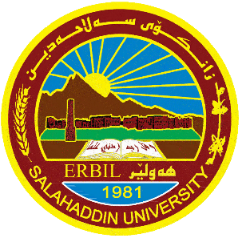 س1/ قطع الاية الكريمة في ظل النظام المقطعي تقطعيا صوتيا ثم بين عدد و اشكال وانواع المقاطع والصوامت والمصوتات، في قوله تعالى ﷻ في سورة الاخلاص:- ﴿ قُلْ هُوَ اللهُ أحَد ۞ اللهُ الصَّمَد ﴾ ، مبينا التحليل الصوتي لسورة الاخلاص .----------------------------------------------------------------------------------------------------س2/ اكمل العبارات الاتية :-1- __________هو الارتفاع او الانخفاض في درجة الصوت على مستوى الكلام . 2- الطول هو ___________________ .3- الايجابي الهابط يكون في _________________ .4- اللغة العربية تنتمي الى مجموعة النبر _____________ .5- ينبر المقطع الاخير من الكلمة اذا كان ________________ .----------------------------------------------------------------------------------------------------س3/  ( اجب عن ثلاثة) ، ماهي اهمية و وظائف مايأتي :-  1-  المقطع    2-  التنغيم      3-  الطول      4- النبر ----------------------------------------------------------------------------------------------------س4/عرف (النبر) وهل يستخدم كفونيم للتمييز بين المعاني في اللغة العربية ؟ ثم بين  قواعد النبر.----------------------------------------------------------------------------------------------------س5/مالمقصود ب :- (النغمة)  ، (المقطع) ، (االسلبي الهابط ) ، (التنغيم) ، (المقعطع المغلق ) ؟مدرس المادة